Pontificia Universidad Católica de ValparaísoFacultad de Filosofía y EducaciónInstituto de Historia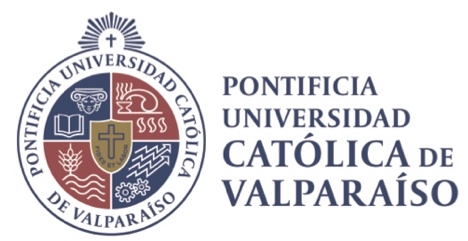 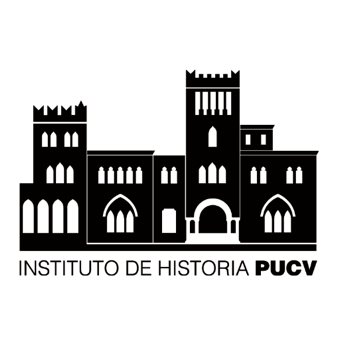 [TÍTULO DEL TRABAJO]Trabajo de Titulación para optar al Grado de Licenciado en Educación y al Título de Profesor de Historia, Geografía y Ciencias SocialesoTesis para optar al Grado de Licenciado e n Historia con mención en Ciencia Política.[Nombres y Apellidos del alumno]Profesor (a) Guía[Nombres y Apellidos del Guía]Viña del Mar – Chile[Precisar fecha](Hoja en blanco)INFORMACIÓN GENERAL(Eliminar esta información general de la versión final)Hoja Tamaño Carta.Letra:Times New Roman 12 o Arial 11.Interlineado 1,15Margenes Normal o Reflejado.Citación:Citas de libros:Apellido, Nombre, Título del libro. Ciudad, Editorial, Año, p. o pp.Ej. Collier, Simon, Chile: la construcción de una república 1830-1865. Política e ideas. Santiago, Ediciones Universidad Católica de Chile, 2005, p.56 o pp. 56 – 59.Cita del mismo texto inmediatamente posterior: Ibíd., p. 78.Cita del texto en nota no inmediata: Collier, Chile: la construcción de unarepública, p. 60.El formato op. cit. no debe usarse bajo ninguna circunstanciaCitas de artículos:Apellido, Nombre, “Título del artículo”. Nombre de la revista. Volumen. Número. Año. p. o pp.Ej: Coakley, John, “Mobilizing the past: nationalist images of history”. Nationalism and Ethnic Politics. Vol.10. No 4. 2004. pp. 531 – 560.Cita del texto en nota no inmediata: Coakley, “Mobilizing the past”Citas de artículos contenidos en un libro:Apellido, Nombre, “Título del artículo”. Nombre del compilador(es) o editor(es). Nombre del libro. Ciudad. Imprenta. Año. p. o pp.Ej: Burucúa, José y Campagne, Fabián, “Mitos y simbologías nacionales en los países del cono sur”. Annino, Antonio y Guerra, François Xavier (eds.). Inventando la Nación. Iberoamérica siglo XIX. México. Fondo de Cultura Económica. 2003. pp. 433-474.Citas de publicaciones periódicas y obras generalesNombre del periódico o revista. Ciudad. Día del mes y año. “Título del artículo”. (Señalar la página, si la hubiere).En caso de que el artículo tenga autor se citará de la siguiente manera: Apellido, Nombre, “Título del artículo”. Nombre del periódico o revista. Volumen oNúmero. Ciudad. Fecha. p. o pp.Ej: Salinas, Rolando, “Salud, ideología y desarrollo social en Chile, 1830-1950”.Cuadernos de Historia. N° 3. 1983. pp. 35 - 45.Material inédito o de ArchivoTítulo del documento. Ciudad. Fecha. Archivo. Nombre del Fondo. Volumen. Pieza. Foja.Ej: Pedro Godoy a Joaquín Prieto. Lima. 27 de octubre de 1838. Archivo Nacional de Santiago. Fondos Varios. Vol. 47. Pieza 76. f. 36.Imágenes, cuadros, gráficos:Deben estar relacionados con la materia tratada en la tesis, con titulo y autor de los mismos e ir numerados. Deben tener buena resolución.Materiales de Internet (documentos, noticias, etc.)Se debe señalar claramente el nombre el artículo, medio de información y fecha de consulta. (Luego señalar link http directo).RESUMEN (máximo 250 palabras):PALABRAS CLAVES (5):INDICEINTRODUCCIÓN	10CAPÍTULO I: [TÍTULO DEL CAPÍTULO]	111.1 [Primer subtítulo]	111.2 [Segundo subtítulo]	111.3	[Tercer subtítulo]	111.3.1	[División del tercer subtítulo]	11CAPÍTULO II: [TÍTULO DEL CAPÍTULO]	122.1	[Primer subtítulo]	122.2	[Segundo subtítulo]	122.2.1	[División del segundo subtítulo]	12CONCLUSIONES	13BIBLIOGRAFÍA	14ANEXOS	15ÍNDICE DE TABLASÍNDICE DE FIGURASINTRODUCCIÓN(Desarrollo del texto)CAPÍTULO I: [TÍTULO DEL CAPÍTULO]Párrafo explicativo (optativo).1.1 [Primer subtítulo]Desarrollo del tema1.2 [Segundo subtítulo]Desarrollo del tema1.3	[Tercer subtítulo]Desarrollo del tema1.3.1	[División del tercer subtítulo]Desarrollo del temaCAPÍTULO II: [TÍTULO DEL CAPÍTULO]Párrafo explicativo (optativo).2.1	[Primer subtítulo]Desarrollo del tema2.2	[Segundo subtítulo]Desarrollo del tema2.2.1	[División del segundo subtítulo]Desarrollo del textoCONCLUSIONESBIBLIOGRAFÍAANEXOSANEXO 1: TÍTULO DEL ANEXO(Desarrollo del texto)